V Международный интернет-конкурс«Творческий учитель – одаренный ученик»-2016Проект «Создание буклета на уроках русского языка и литературыНоминация: методические материалы по организации проектного обученияВыполнила:учитель русского языка и литературыпервой квалификационной категорииЧукарина Ольга Николаевнамоб. тел. 8 963 079 6085e-mail: Olga2017.chukarina@yandex.ruг. Чебаркуль2016 г.Создание буклетов для уроков русского языка и литературы позволяет учащимся и учителям систематизировать и обобщать материал по разным темам. Преимущества такой деятельности очевидны. В ходе подготовки буклета учащиеся «перерабатывают» огромный объем изученного материала по теме, учатся обобщать и выделять главное в огромном потоке информации. Важную роль играет в такой работе и создание ситуации жизненного успеха,  поскольку, таким образом, мы нацеливаем школьника на дальнейшую мотивацию к обучению и саморазвитию.          Буклет может представлять собой разные виды опорных схем, отрывки стихотворений известных поэтов, высказывания, цитаты и афоризмы, портреты поэтов и писателей, правила по орфографии и пунктуации. Преимущество буклета в том, что информация представлена в цветной форме, доходчиво и лаконично.        Как правильно оформить буклет, чтобы он привлекал внимание? Главное преимущество буклета – возможность компактного расположения информации. Очень важно сделать буклет максимально информативным. Главную идею нужно обязательно выделить ярким насыщенным цветом, чтобы привлечь внимание. Информация должна быть не сложной и легко запоминающейся. В буклетах важное внимание уделяется размещению текста. Главная информация должна размещаться на самом видном месте, обращать на себя внимание и нести основную идею.     Мне хочется, чтобы детям на уроках было интересно. Поэтому в своей работе я использую разные формы и виды обучения, ИКТ, буклеты, презентации, виртуальные и реальные экскурсии, выставки, проектную деятельность.    Из небольшого опыта своей работы (мой педагогический стаж с августа 2013 года) я сделала вывод, что нашим детям нужны не знания, лежащие мертвым грузом, а навыки исследования, умение применять эти знания в жизни. Нужно воспитать в них желание постоянно учиться, самообразовываться, развиваться.        Мои ученики постоянно в поиске. Новый материал не преподношу в готовом виде, а создаю на уроках проблемную ситуацию. Мы вместе учимся размышлять, задавать вопросы, решать проблемы и помогать друг другу.      Работа над буклетом:      Учащиеся класса делятся на несколько групп, в зависимости от сложности поставленных задач. Причем каждый участник получает оценку своей работы, которая является единой для всей группы. На мой взгляд, это оправдано и вполне честно. Ведь каждый участник группы работает на результат и несет солидарную ответственность за свою работу, это очень мотивирует ребят. В своей работе они пользуются учебным и справочным материалом, записями в тетрадях. На уроке мы начинаем планирование и обсуждение материалов для буклета, основную же часть работы ребята выполняют дома в качестве домашнего задания.     Проблемы, которые решаются при работе над буклетом:Появление интереса к предмету у учащихся;Оптимизация учебного времени;Развитие творческих способностей учащихся;Развитие всех универсальных учебных действий (регулятивных, коммуникативных, познавательных и личностных);Самостоятельное обобщение изученного материала;Получение удовольствия учащимся от самого процесса работы;Заинтересованность и продуктивность работы учащихся.     Новизна применяемой мной методики заключается в следующем:- разработана методика создания буклета как формы работы с текстом на уроках русского языка и литературы.1.Виды буклетов.    Буклет представляет собой лист формата А4, сложенный гармошкой, содержащий в себе информацию по определенной теме. Как правило – это тема параграфа, по которому создается буклет. Буклет может быть цветным или черно-белым.Буклет учебный, по параграфу. Должен содержать в себе основное содержание (факты, события, деятелей) параграфа. Создание такого вида буклета целесообразно давать на уроках литературы во время изучения культурных аспектов времени, тем связанных с большим количеством материала. Такой вид буклета я применяю и на уроках русского языка.Буклет тематический. Такой буклет создается по определенной теме. И в данном случае не имеет значение, сколько параграфов в него входит. Такой буклет можно создавать и с помощью дополнительного материала. Главное, раскрыть заявленную тему.Буклет творческий. Такой буклет может содержать в себе и личностный опыт учащегося. 2. Правила создания буклета:Буклет должен быть выполнен по определенной форме.1 сторона листа А4, которая делится на 3 равных части и вторая сторона листа так же делится на 3 части. Итого 6 колонок (справа налево):Первая - информационная.Вторая - выводС третьей по шестую колонку место отводится для раскрытия темы.Для непосредственной работы учащемуся отводится только 4 колонки. Шрифт не менее 14, но и не более 20.1 сторона листа А4.Раскрытие темыВывод по теме (параграфу)Информационная частьНомер школыФИО создателя, классПредметТемаГородГод создания2 сторона листа А4.   Раскрытие темыЕсли буклет делается по заданному параграфу, а не по свободной теме, то в нем должны быть представлены все пункты параграфа.При создании буклета могут быть использованы картинки, фотографии, различные шрифты текста, различные цвета, схемы, таблицы.Буклет должен быть таким, чтобы его было интересно взять в руки, прочитать, просмотреть и чтобы учащийся, который не изучал тему буклета по учебнику, мог с успехом это сделать по буклету.Не допускается простое копирование текста в буклет. В буклете должно содержаться самое главное по теме или по параграфу. Это может быть сделано в виде тезисов. Обязательно делается вывод.3. Проверка, защита и оценивание буклета.    Буклет может быть сдан в бумажном варианте и в электронном виде. Все зависит от технических возможностей учащихся. К оцениванию буклета необходимо подходить очень серьезно. Практически это начало научной деятельности учащихся. Только данная работа во многом интереснее, чем обычное переписывание или перекачивание материала по теме. Ведь поместить на одном листе максимум нужной информации потребует от учащихся больших усилий, творческих способностей, смекалки.Для оценивания буклета можно взять следующие критерии:1.Критерий -  Количество баллов    Соответствие заявленной теме (соответствие виду буклета). Насколько ученику удалось раскрыть тему, если это тематический буклет. Смог ли он выделить из параграфа основные мысли, если это буклет по параграфу. – 2 б.Оценивание вывода. Вывод по буклету – это самое сложное, это подведение итогов всему тому, о чем говориться в буклете. - 2 б.Наличие иллюстраций, использование схем, разного шрифта, цвета- 0,5 б.Аккуратность, внешний вид- 0,5 б.Итого - 5 балловРезультативность    Я применяю данную методику работы с текстом с 2014 г. Конечно, это не единственный способ работы с текстом на уроках литературы и русского языка. Однако именно эта методика сочетает в себе и серьезную работу, и творчество. Результаты получились следующие:Повышается интерес учащихся к урокам русского языка и литературы.У учащихся появляется возможность получить дополнительную оценку.Используются компьютерные технологии.Оптимизируется учебное время. Учащиеся быстрее осваивают навыки работы с текстовыми источниками.Накапливается большой фактический материал (в виде буклетов), которые можно раздавать на уроках как образец. На буклетах созданных ранее можно изучать новый материал.      В своей работе  я не останавливаюсь на достигнутом. Следующим этапом работы по созданию буклетов будет разработка более сложных буклетов, для учащихся 9-11 классов. Которые будут давать возможность учащимся освоить основные принципы написания рефератов и научных статей. Это будут новые виды буклетов, например, буклет - анализ и буклет – проспект. Приложение. 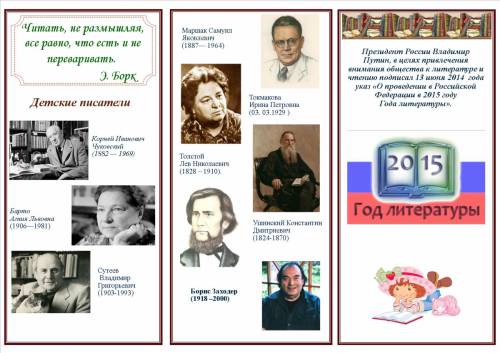 Список используемой литературыБитянова М.Р., Беглова Т.В. Учимся решать проблемы: Программа развития проектного мышления у младших подростков. Учебно-методическое пособие для психологов и педагогов. – М.: Генезис, 2005.-96с.Гилева, Е.А. История развития метода проектов в Российской школе / Е.А.Гилева //Наука и школа. – 2007. – № 4. – С.13–15.Кальней, В.А. Структура и содержание проектной деятельности /В.А.Кальней, Т.М.Матвеева, Е.А.Мищенко, С.Е.Шишов //Стандарты и мониторинг в образовании. – 2004. – № 4. – С.21–26.Новикова, Е.Б. Совместная проектная деятельность детей и взрослых/ Е.Б.Новикова //Начальная школа. – 2008.– № 5. – С. 34–38.Пахомова, Н.Ю. Проектное обучение в учебно-воспитательном процессе школы / Н.Ю.Пахомова //Методист. – 2004. – № 4. – С. 44–49.Сергеев, И.С. Как организовать проектную деятельность обучающихся: Практическое пособие для работников общеобразовательных учреждений / И.С. Сергеев. – М.:АРКТИ, 2007. – 80 с.Федеральный государственный Образовательный стандарт основного общего образования (утвержден приказом Министерства образования и науки Российской Федерации от «17» декабря 2010 г. № 1897).Федеральный Закон об образовании в Российской Федерации (от 21.12.2012 г.).